Ovsene palačinkeSestavine:Ovseni kosmiči
Sojin napitek
Laneno seme
1 jajčekSestavine zmešamo, da se masa lepo zgosti in spečemo male palačinke preliv je iz malin in sojinega jogurta. Boljše bo če dodamo tople pokuhane maline.

Mark in Mia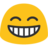 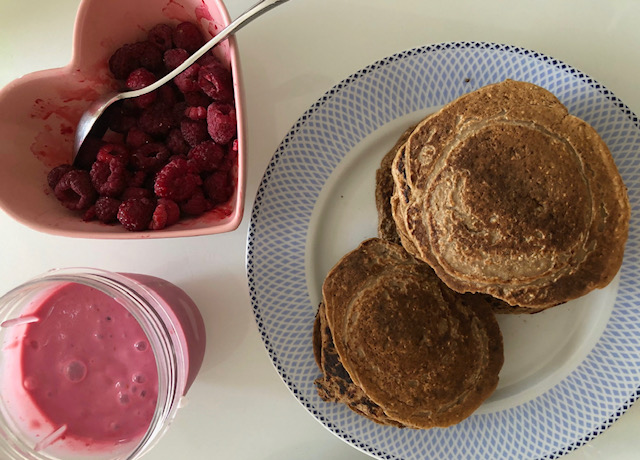 